North Carolina 12th District 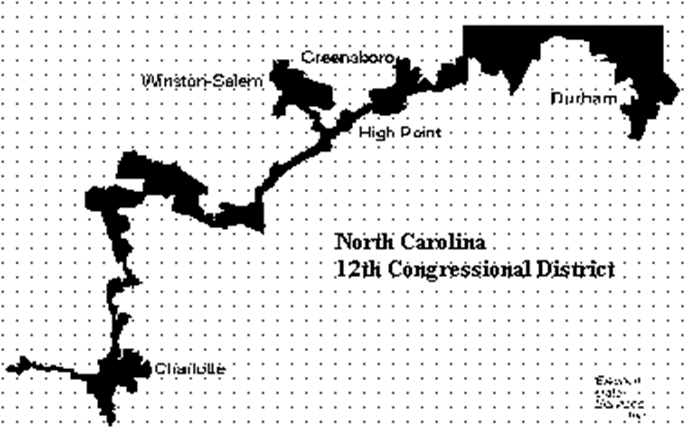 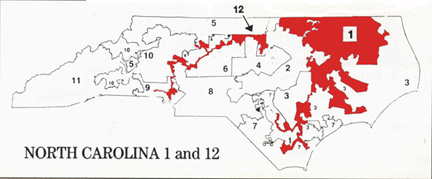 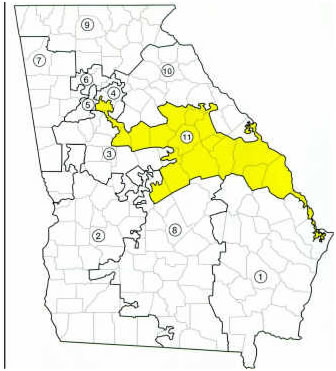                                   Georgia 11th District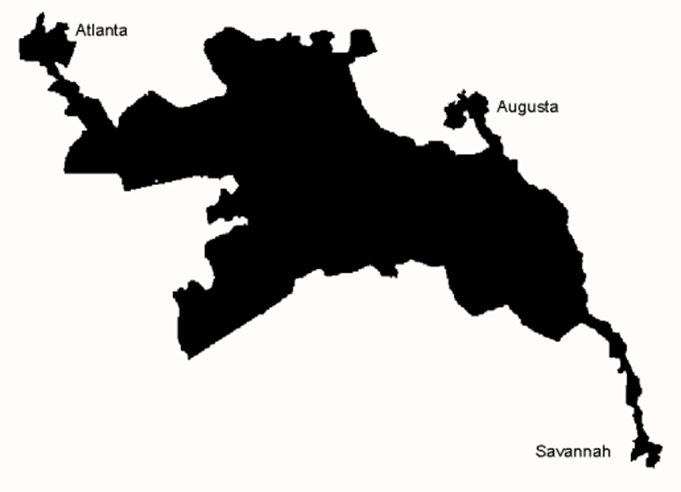 Florida 22nd District 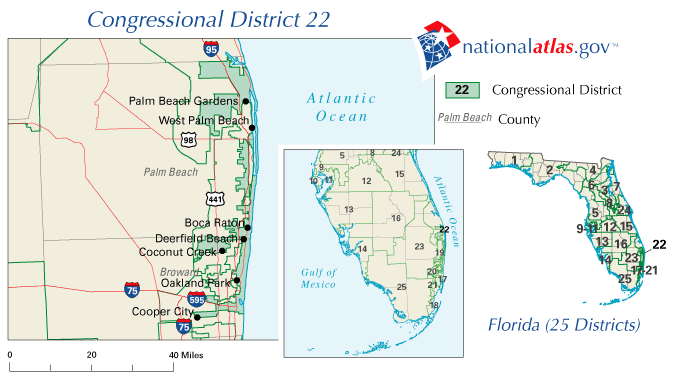 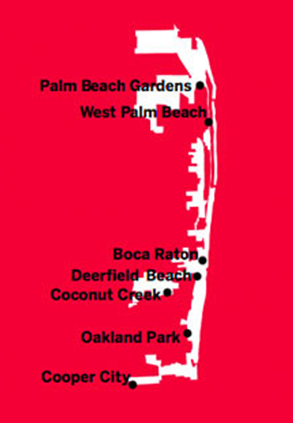 Arizona 2nd District 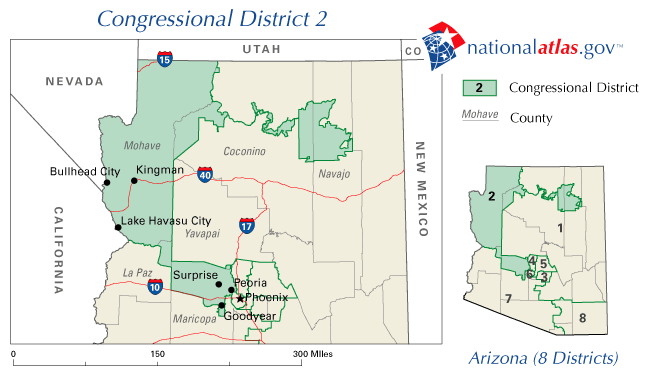 